ACTA SESIÓN PRESENCIAL FORMACIÓNNÚMERO: 	01	MODALIDAD: GTEn la localidad de Vélez- Málaga, siendo las16:30 h del día 17 de noviembre de 2017, se reúnen los/as componentes del equipo de trabajo:TÍTULO: SOUNDS GREAT PHONICSCENTRO: CEIP JOSÉ LUIS VILLAR PALASÍ, CEIP MARIA DEL MAR ROMERA Y CEIP LOS OLIVARESASISTENTESA continuación se procede al desarrollo del orden del día establecido:ORDEN DEL DÍA Tras el análisis y debate de cada uno de los puntos, se llega a los siguientes acuerdos:acuerdos: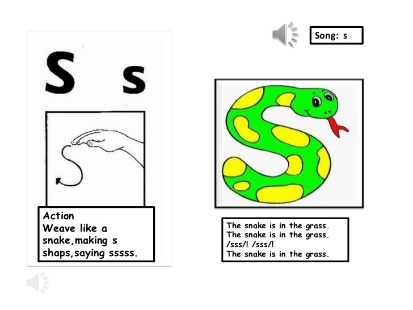 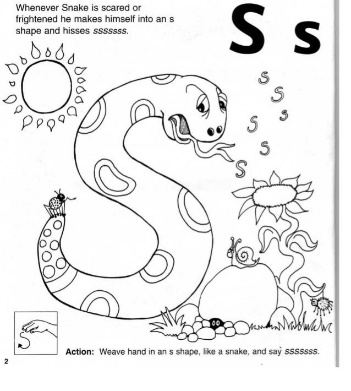 acuerdos:Enlace Youtube:https://www.youtube.com/watch?v=UO4V9oblgXo&index=1&list=RDAw_uldH2BNQJolly PhonicsFicha de Jolly Phonics del sonido “S”. Aprender la direccionalidad de dicho sonido, mediante la ficha del sonido (Cuadernillo 1). Después, iremos al patio y practicaremos el sonido “S” con la arena.Hacer en la pizarra la siguiente explicación: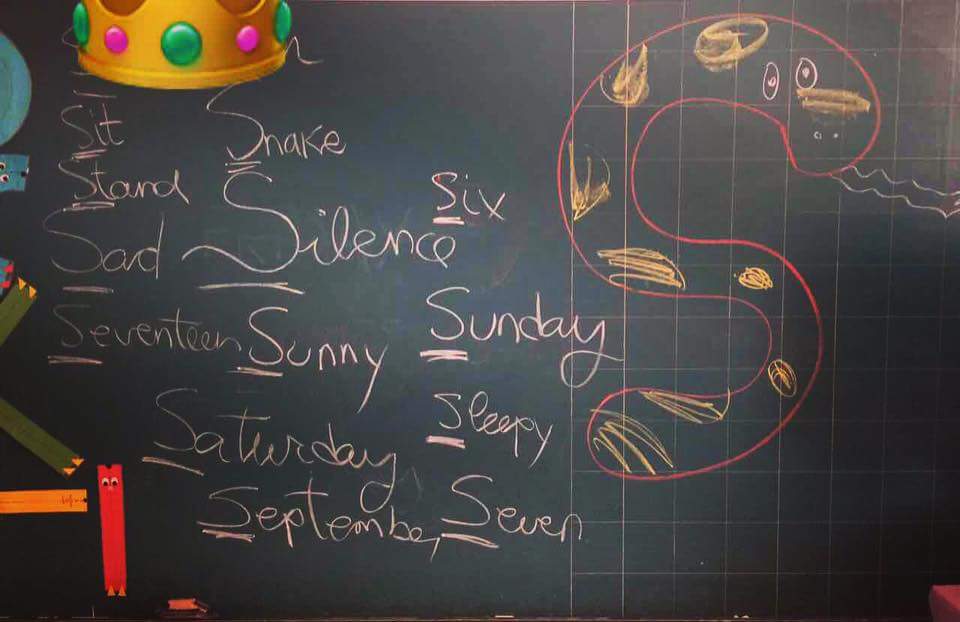 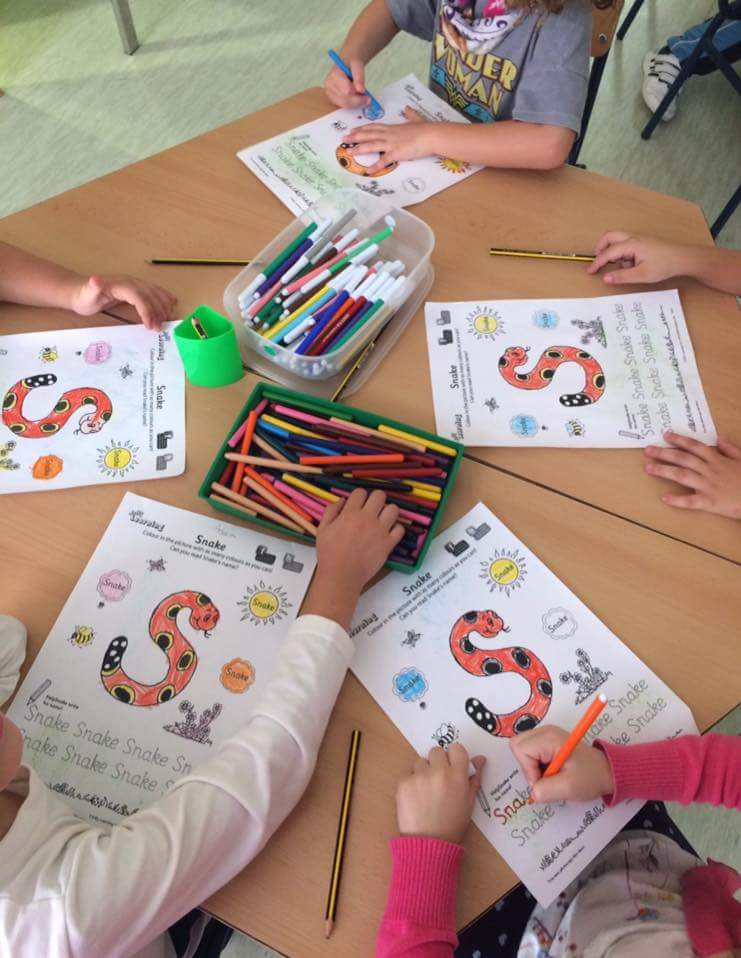 Sesión 2:MeditaciónComenzamos la sesión con una Meditación de 5-7 ´, llamaremos a la atención con el sonido del cuenco tibetano, cuidaremos la postura corporal, relajados y respirando y al soltar el aire, pronunciaremos el sonido /S/.Jugaremos al Bingo Phonics con el sonido /S/, se trabajará en parejas. Un estudiante (A) repite la palabra que contiene el sonido /S/ (la palabra la habrá escuchado, previamente, pronunciada por la profesora).Estudiante (B) realiza la acción de la /S/. Consultar el manual de Jolly Phonics.Sesión 3: MeditaciónComenzamos la sesión con una Meditación de 5-7 ´, llamaremos a la atención con el sonido del cuenco tibetano, cuidaremos la postura corporal, relajados y respirando y al soltar el aire, pronunciaremos el sonido /S/.Pronunciación de palabras que contengan el sonido /S/. Que aparezcan en las áreas de inglés y ciencias. Se divide al alumnado en 5 grupos de 4-5 miembros, se les reparte post – it de diferentes colores (un color diferente para cada equipo).Se escriben palabras, en los post – it, que contengan el sonido “S”. Se pegan las palabras en un papel continuo.Después se categorizarán por campos semánticos.Sesión 4: MeditaciónComenzamos la sesión con una Meditación de 5-7 ´, llamaremos a la atención con el sonido del cuenco tibetano, cuidaremos la postura corporal, relajados y respirando y al soltar el aire, pronunciaremos el sonido /S/.El alumnado se prepara por equipos para trabajar, los mismos equipos que la sesión 3.El alumnado prepara un rap con las palabras copiadas en el post-it y otras que contengan el sonido “S”.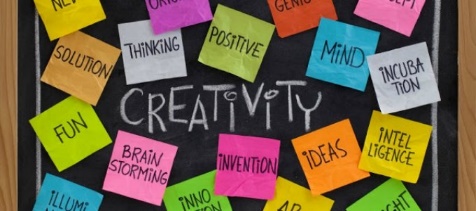 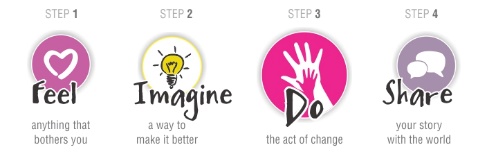 Los alumnos/as se dividen en grupos de 4-51 º miembro: Baila2ª miembro: toca un instrumento3º miembro: canta el rap4º miembro: realiza la acción del sonido “S” Action Rhyme, trabajado con anterioridad.Consultar el cuadernillo para trabajar el Sonido “S”http://infanteducation-britishclassroom.wikispaces.com/file/view/Activity%20Book%20of%20Jolly%20Phonics.pdf/539177930/Activity%20Book%20of%20Jolly%20Phonics.pdfY sin más asuntos que tratar, siendo las 18:30 horas del día indicado, se levanta la sesión de la que se deja constancia mediante la presente acta.Fdo.: MARIA CRISTINA MOLERO FERNÁNDEZ